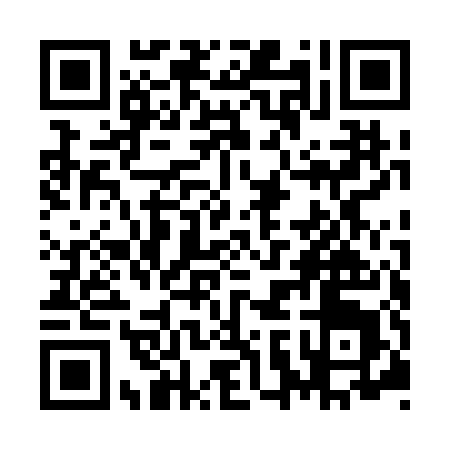 Ramadan times for Isahaya, JapanMon 11 Mar 2024 - Wed 10 Apr 2024High Latitude Method: NonePrayer Calculation Method: Muslim World LeagueAsar Calculation Method: ShafiPrayer times provided by https://www.salahtimes.comDateDayFajrSuhurSunriseDhuhrAsrIftarMaghribIsha11Mon5:135:136:3512:303:526:256:257:4212Tue5:125:126:3412:293:526:256:257:4313Wed5:115:116:3312:293:536:266:267:4314Thu5:095:096:3112:293:536:276:277:4415Fri5:085:086:3012:293:536:286:287:4516Sat5:075:076:2912:283:536:286:287:4617Sun5:055:056:2712:283:546:296:297:4618Mon5:045:046:2612:283:546:306:307:4719Tue5:035:036:2512:273:546:316:317:4820Wed5:015:016:2412:273:546:316:317:4921Thu5:005:006:2212:273:556:326:327:5022Fri4:584:586:2112:273:556:336:337:5023Sat4:574:576:2012:263:556:336:337:5124Sun4:564:566:1812:263:556:346:347:5225Mon4:544:546:1712:263:556:356:357:5326Tue4:534:536:1612:253:566:366:367:5427Wed4:514:516:1412:253:566:366:367:5428Thu4:504:506:1312:253:566:376:377:5529Fri4:484:486:1212:243:566:386:387:5630Sat4:474:476:1012:243:566:386:387:5731Sun4:464:466:0912:243:566:396:397:581Mon4:444:446:0812:243:566:406:407:592Tue4:434:436:0612:233:576:416:418:003Wed4:414:416:0512:233:576:416:418:004Thu4:404:406:0412:233:576:426:428:015Fri4:384:386:0312:223:576:436:438:026Sat4:374:376:0112:223:576:436:438:037Sun4:354:356:0012:223:576:446:448:048Mon4:344:345:5912:223:576:456:458:059Tue4:324:325:5712:213:576:466:468:0610Wed4:314:315:5612:213:576:466:468:07